Care Club Session Booking Form September 2021Child 1 : Child 2 :   *please remember these prices includes your 10% discountChild 3 : *please remember your 10% discountCare Club Medical Form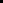 Care Club Sun ProtectionChildren love to play outside in the sun, but sunburn in childhood increases the risk of developing skin cancer in later life. Care Club is concerned about protecting your child from sunburn and skin damage. Please provide a suitable hat, such as a legionnaire's hat or sunhat. On sunny days apply sunscreen to any exposed parts, and send sunscreen in to school with your child.With your consent we will guide your child to apply sunscreen when necessary. Please complete and return the consent form below.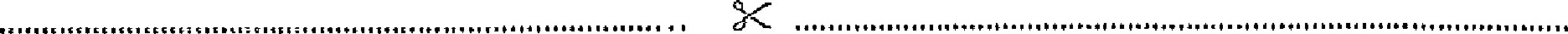 Permission to apply sunscreen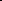 Child's name: ..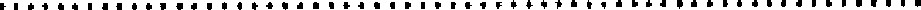 I am happy for my child to have sunscreen applied at Care Club.I will provide a bottle of sunscreen labelled with my child's name for use at the Club.Signed parent/carer):___________________________________ Date:___________________Print name: __________________________________________________________________This consent will remain valid whilst your child is in the care of this Club.SessionTimeCostMonTueWedThursFriTick if requiredTlck If requiredTick if requiredTick if requiredTick if requiredSession 17.30-8.30am£5.75Session 23.30-4.30pm£5.75Session 33.30-5.00pm£8.50Session 43.30-6.00pm£13.00A charge will be made every 15 minutes for late collectionsA charge will be made every 15 minutes for late collections£5.60SessionCostMonTueWedThursFriSession 17.30-8.30am£5.18Session 23.30-4.30pm£5.18Session 33.30-5.00pm£7.65Session 43.30-6.00pm£11.70A charge will be made every 15 minutes for late collectionsA charge will be made every 15 minutes for late collections£5.75SessionTimeCostMonTueWedThursFriSession 17.30-8.30am£5.18Session 23.30-4.30pm£5.18Session 33.30-5.00pm£7.65Session 43.30-6.00pm£11.70A charge will be made every 15 minutes for late collectionsA charge will be made every 15 minutes for late collections£5.75Request by(parent / guardian) :Date:Contact Number :Email Address :Child’s name:Date of Birth:Doctor’s NameDoctor’s address:Doctor’s Tel:Doctor’s address:Does this child have any known medical problems or additional needs?  (please list)Does this child have any known medical problems or additional needs?  (please list)Please detail any medical needs or medication in full:Please detail any medical needs or medication in full:Please detail any known allergies: (An Allergy Management Plan will be put in place where required)Please detail any known allergies: (An Allergy Management Plan will be put in place where required)Please detail any dietary requirements or allergies:Please detail any dietary requirements or allergies:Please detail any other information relevant to the child’s health:Please detail any other information relevant to the child’s health:In the event that my child is involved in a serious accident, I, or my emergency contacts will be contacted immediately on the telephone numbers given on the Registration Form.In the event that my child requires immediate medical treatment before I can get to the hospital I hereby authorise the staff member present to consent to any emergency medical treatment necessary to ensure the health and safety of my child on my behalf.I understand that I am responsible for updating this form as my child’s health needs change.In the event that my child is involved in a serious accident, I, or my emergency contacts will be contacted immediately on the telephone numbers given on the Registration Form.In the event that my child requires immediate medical treatment before I can get to the hospital I hereby authorise the staff member present to consent to any emergency medical treatment necessary to ensure the health and safety of my child on my behalf.I understand that I am responsible for updating this form as my child’s health needs change.Signed:Date:Print Name:Print Name: